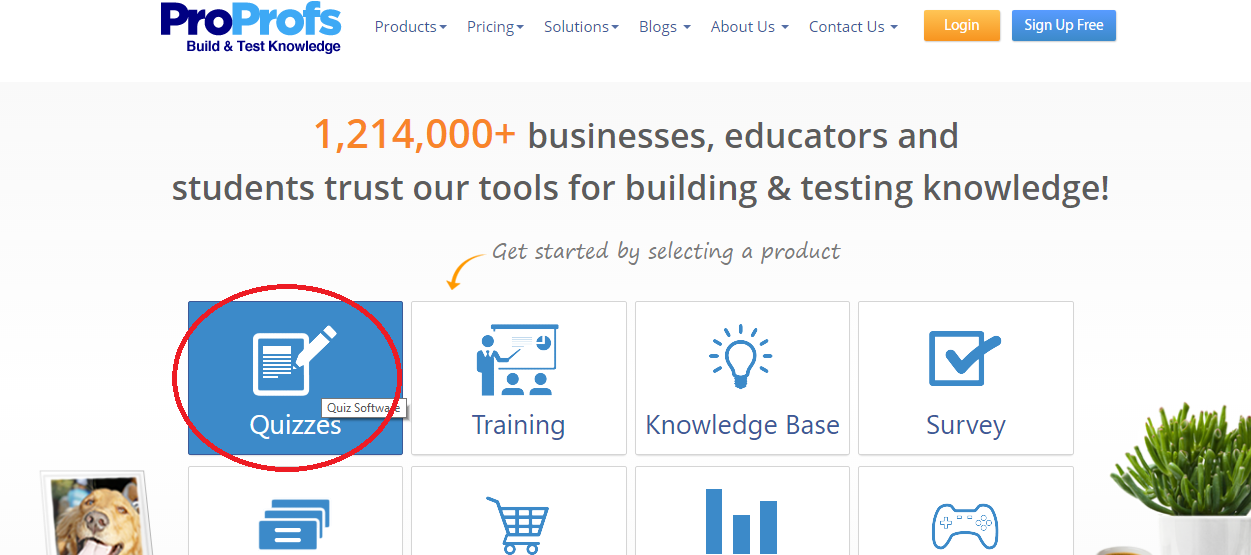 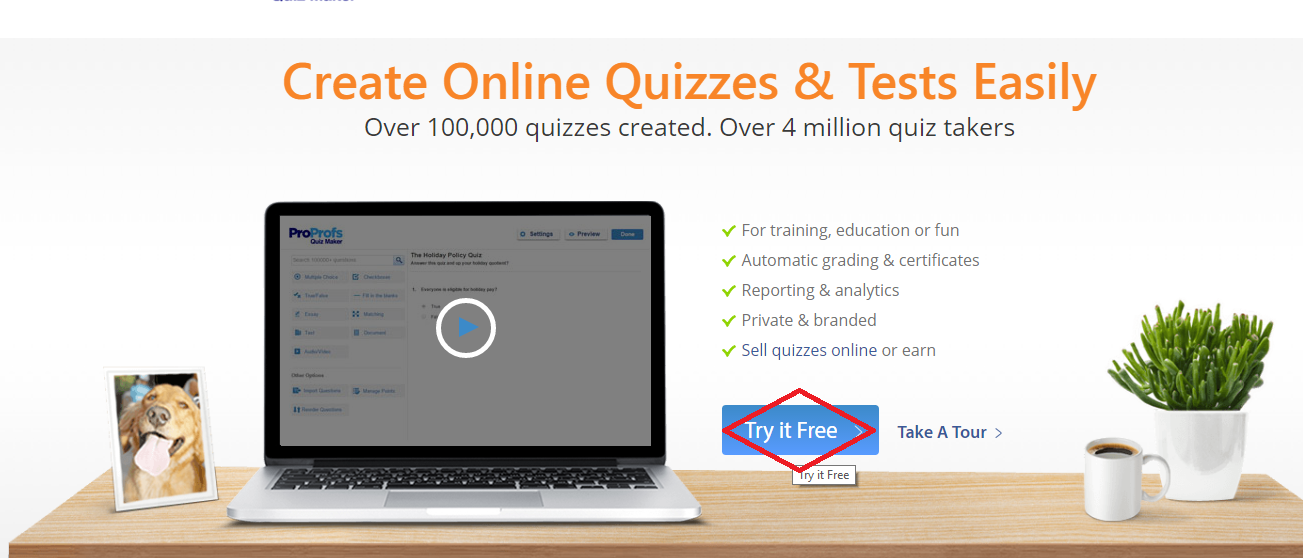 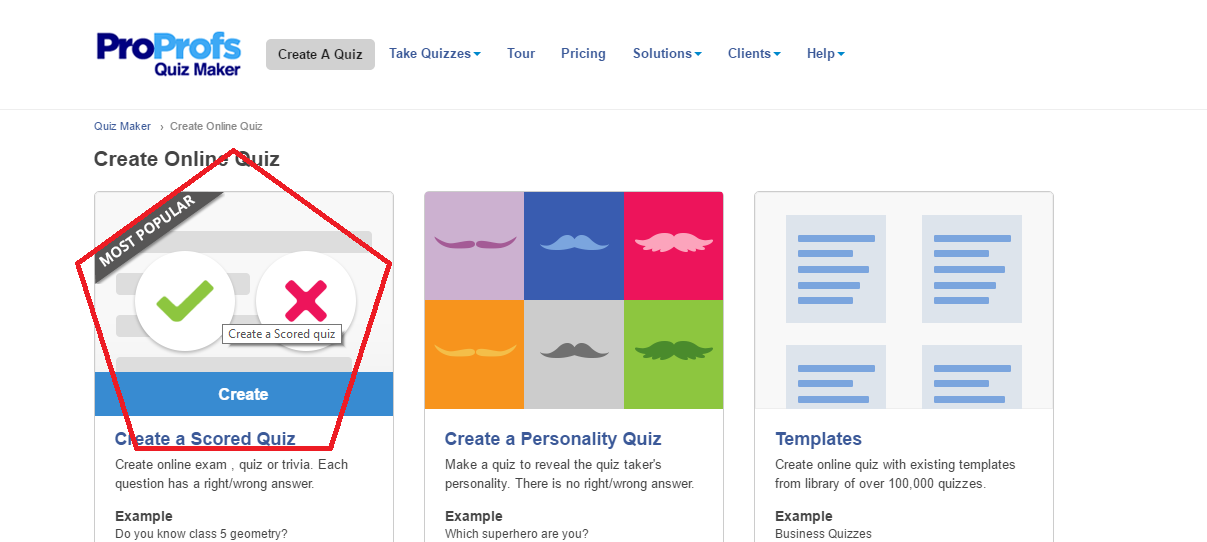 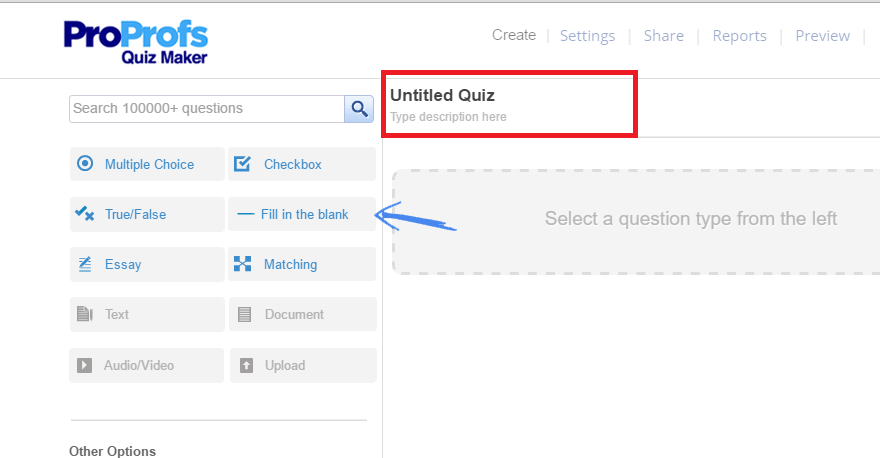 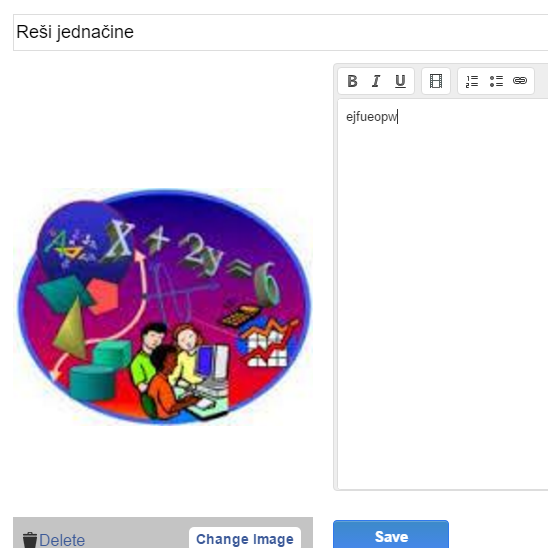 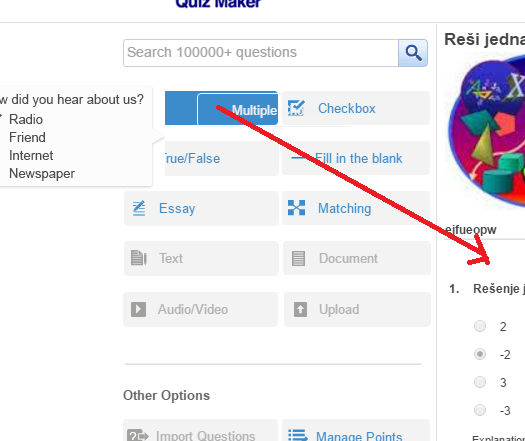 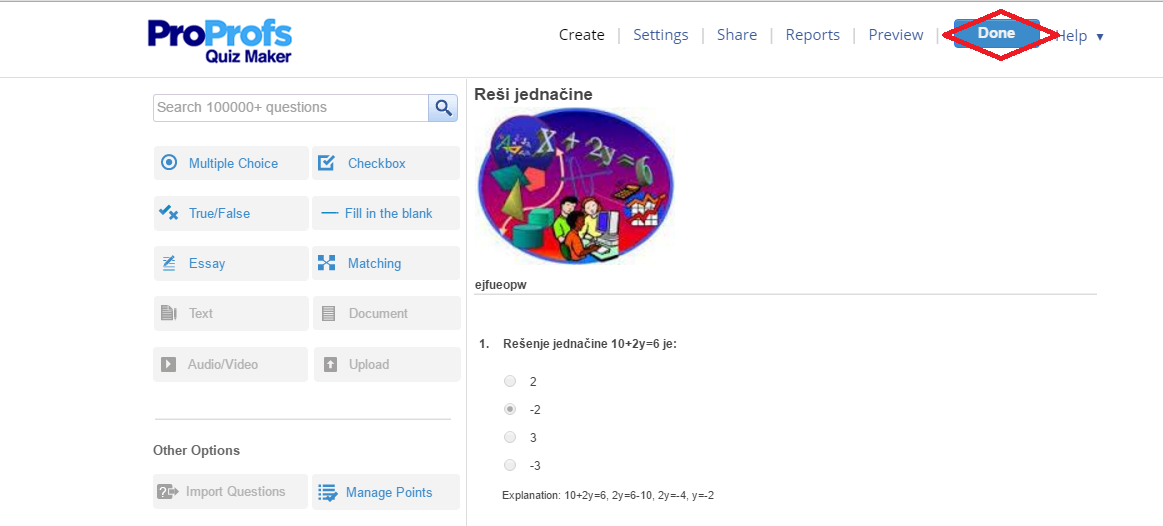 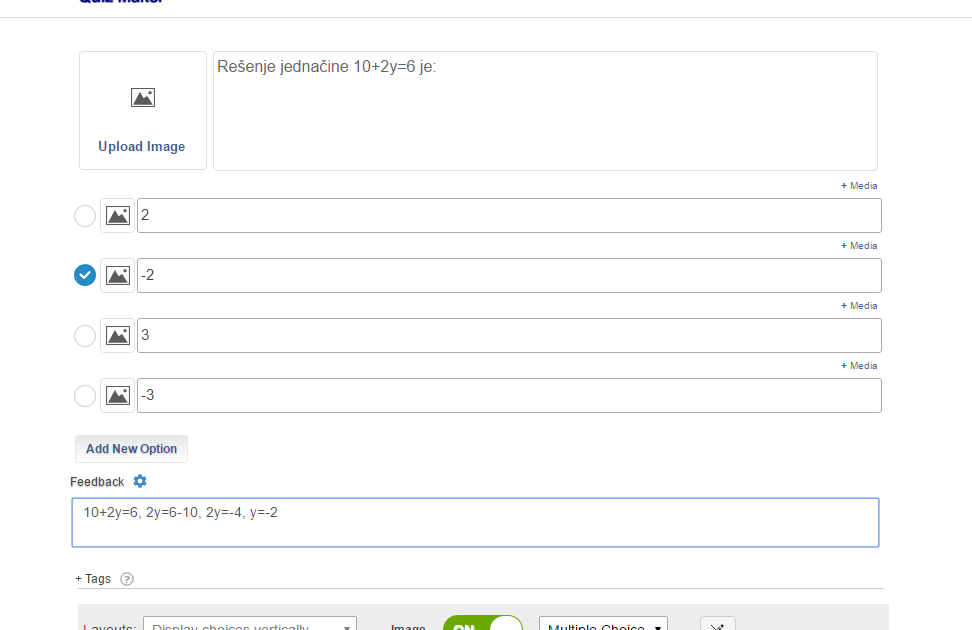 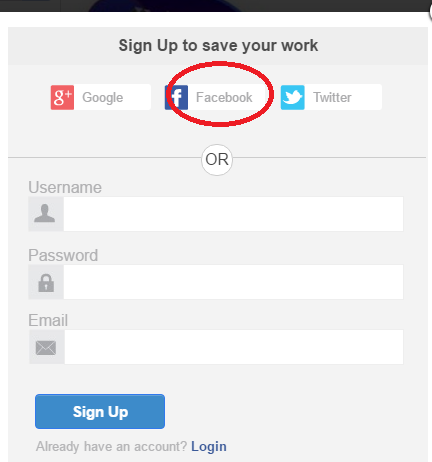 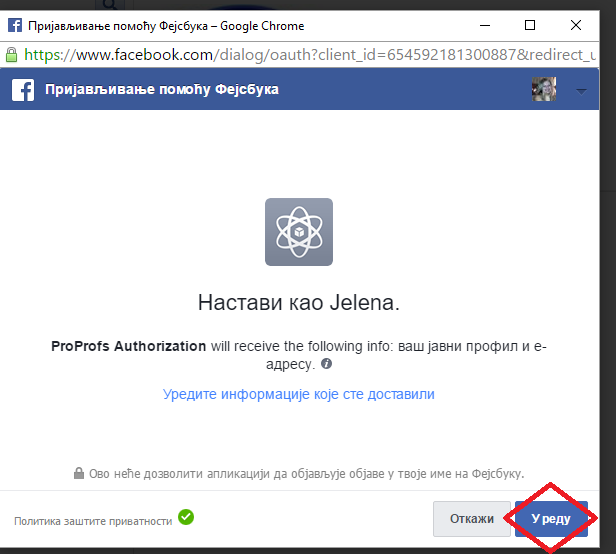 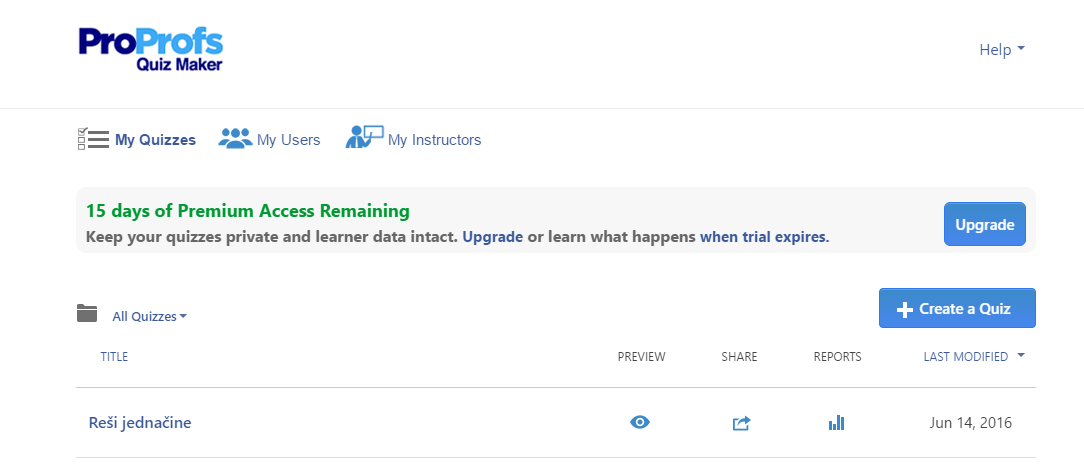 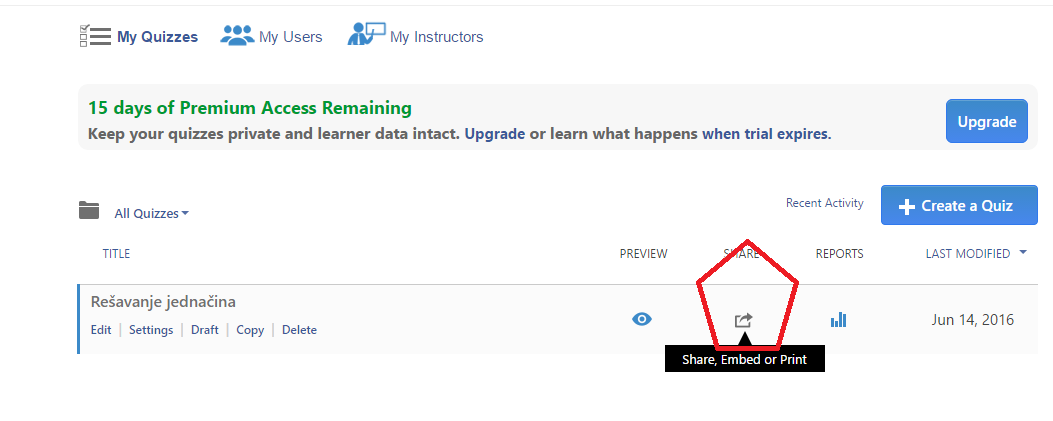 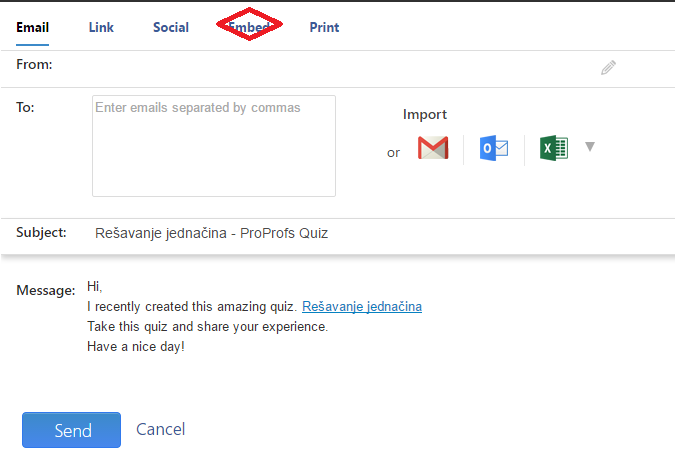 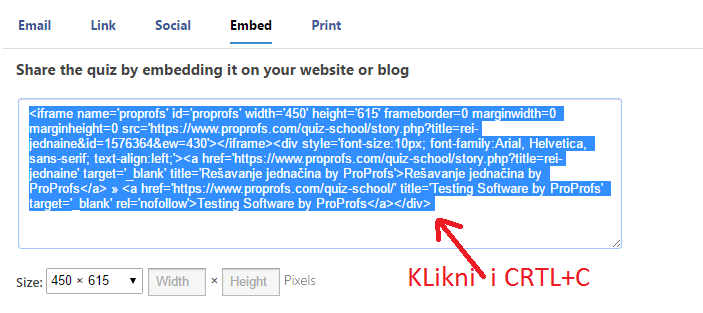 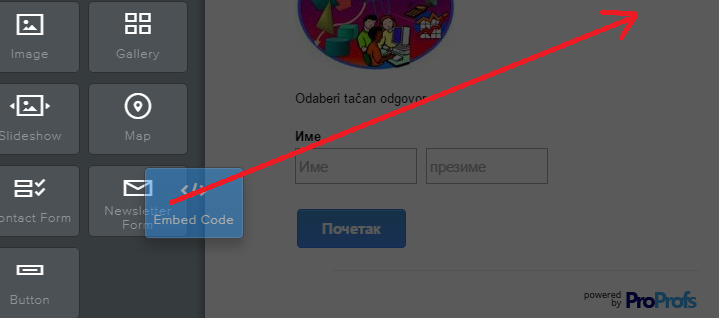 CTRL+V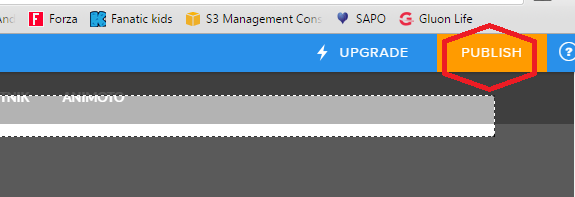 